
                                 Province of the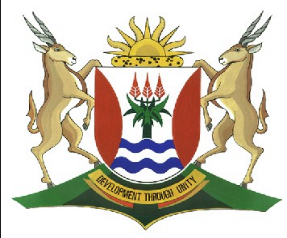 EASTERN CAPEEDUCATIONDIRECTORATE SENIOR CURRICULUM MANAGEMENT (SEN-FET)HOME SCHOOLING SELF-STUDY WORKSHEETSUBJECTINFORMATION TECHNOLOGY THEORYGRADE11DATE7 – 11 September 2020TOPICSocial Implications - Effects of digitalisationTERM 1REVISIONTERM 2 CONTENTTIME ALLOCATION1hrTIPS TO KEEP HEALTHY1.  WASH YOUR HANDS thoroughly with soap and water for at least 20 seconds.  Alternatively, use hand sanitizer with an alcohol content of at least 60%.2.  PRACTISE SOCIAL DISTANCING – keep a distance of 1m away from other people.3.  PRACTISE GOOD RESPIRATORY HYGIENE:  cough or sneeze into your elbow or tissue and dispose of the tissue immediately after use.4.  TRY NOT TO TOUCH YOUR FACE.  The virus can be transferred from your hands to your nose, mouth and eyes. It can then enter your body and make you sick. 5.  STAY AT HOME. TIPS TO KEEP HEALTHY1.  WASH YOUR HANDS thoroughly with soap and water for at least 20 seconds.  Alternatively, use hand sanitizer with an alcohol content of at least 60%.2.  PRACTISE SOCIAL DISTANCING – keep a distance of 1m away from other people.3.  PRACTISE GOOD RESPIRATORY HYGIENE:  cough or sneeze into your elbow or tissue and dispose of the tissue immediately after use.4.  TRY NOT TO TOUCH YOUR FACE.  The virus can be transferred from your hands to your nose, mouth and eyes. It can then enter your body and make you sick. 5.  STAY AT HOME. TIPS TO KEEP HEALTHY1.  WASH YOUR HANDS thoroughly with soap and water for at least 20 seconds.  Alternatively, use hand sanitizer with an alcohol content of at least 60%.2.  PRACTISE SOCIAL DISTANCING – keep a distance of 1m away from other people.3.  PRACTISE GOOD RESPIRATORY HYGIENE:  cough or sneeze into your elbow or tissue and dispose of the tissue immediately after use.4.  TRY NOT TO TOUCH YOUR FACE.  The virus can be transferred from your hands to your nose, mouth and eyes. It can then enter your body and make you sick. 5.  STAY AT HOME. TIPS TO KEEP HEALTHY1.  WASH YOUR HANDS thoroughly with soap and water for at least 20 seconds.  Alternatively, use hand sanitizer with an alcohol content of at least 60%.2.  PRACTISE SOCIAL DISTANCING – keep a distance of 1m away from other people.3.  PRACTISE GOOD RESPIRATORY HYGIENE:  cough or sneeze into your elbow or tissue and dispose of the tissue immediately after use.4.  TRY NOT TO TOUCH YOUR FACE.  The virus can be transferred from your hands to your nose, mouth and eyes. It can then enter your body and make you sick. 5.  STAY AT HOME. INSTRUCTIONSResources used// Most of this week’s work is taken from the New DBE bookIts gr8! @ grade12 theory, Study Opportunities Information Technology Theory Book Grade 12 , DBEPast Exam PapersAnswer all questionsTIPS TO KEEP HEALTHY1.  WASH YOUR HANDS thoroughly with soap and water for at least 20 seconds.  Alternatively, use hand sanitizer with an alcohol content of at least 60%.2.  PRACTISE SOCIAL DISTANCING – keep a distance of 1m away from other people.3.  PRACTISE GOOD RESPIRATORY HYGIENE:  cough or sneeze into your elbow or tissue and dispose of the tissue immediately after use.4.  TRY NOT TO TOUCH YOUR FACE.  The virus can be transferred from your hands to your nose, mouth and eyes. It can then enter your body and make you sick. 5.  STAY AT HOME. TIPS TO KEEP HEALTHY1.  WASH YOUR HANDS thoroughly with soap and water for at least 20 seconds.  Alternatively, use hand sanitizer with an alcohol content of at least 60%.2.  PRACTISE SOCIAL DISTANCING – keep a distance of 1m away from other people.3.  PRACTISE GOOD RESPIRATORY HYGIENE:  cough or sneeze into your elbow or tissue and dispose of the tissue immediately after use.4.  TRY NOT TO TOUCH YOUR FACE.  The virus can be transferred from your hands to your nose, mouth and eyes. It can then enter your body and make you sick. 5.  STAY AT HOME. TIPS TO KEEP HEALTHY1.  WASH YOUR HANDS thoroughly with soap and water for at least 20 seconds.  Alternatively, use hand sanitizer with an alcohol content of at least 60%.2.  PRACTISE SOCIAL DISTANCING – keep a distance of 1m away from other people.3.  PRACTISE GOOD RESPIRATORY HYGIENE:  cough or sneeze into your elbow or tissue and dispose of the tissue immediately after use.4.  TRY NOT TO TOUCH YOUR FACE.  The virus can be transferred from your hands to your nose, mouth and eyes. It can then enter your body and make you sick. 5.  STAY AT HOME. TIPS TO KEEP HEALTHY1.  WASH YOUR HANDS thoroughly with soap and water for at least 20 seconds.  Alternatively, use hand sanitizer with an alcohol content of at least 60%.2.  PRACTISE SOCIAL DISTANCING – keep a distance of 1m away from other people.3.  PRACTISE GOOD RESPIRATORY HYGIENE:  cough or sneeze into your elbow or tissue and dispose of the tissue immediately after use.4.  TRY NOT TO TOUCH YOUR FACE.  The virus can be transferred from your hands to your nose, mouth and eyes. It can then enter your body and make you sick. 5.  STAY AT HOME. 1 Complete the table, explain how digitalisation has affected either positively or negatively, these areas:AREA EFFECT OF DIGITALISATIONsafetyproductivityaccessibilitysustainabilityprivacy2 Read the below case studies and give your opinion about whether digitalisation has positively or negativelyaffected our lives. Support your choice with facts.Case Study 2.1 Everyday objects such as watches, home appliances and cars are being connected to communications networks – the ‘internet of Things’ (IoT) – to provide a range of services and applications, such as personal healthcare, smart electricity grids, surveillance, home automation and intelligent transportCase Study 2.2Digitalisation can help in providing electricity to the 1.1 billion people who still lack access to it. In certain countries in sub-Saharan Africa, mobile phones are more dominant in homes than electricity. Mobile phones and their network cell towers, may be able to help provide access to a large type of energy services. New digital tools can also promote sustainability, including satellites to verify greenhouse gas emissions and technologies to track air pollution at the neighbourhood level.3. Read the case studies and answer the questions.Case Study 3.1Frank Abagnale, whose life story inspired Steven Spielberg’s 2002 movie Catch Me if You Can, was a professional identity thief. He netted $6 million by forging personal checks and impersonating a Pan Am pilot before being arrested in 1969.Case Study 3.2Back in 2011, former Alaska governor Sarah Palin Palin’s official Twitter account at the time, AKGovSarahPalin  now@SarahPalinUSA), found itself lost in a sea of fake accounts. In one incident, a Palin impersonator tweeted out an open invite to Sarah Palin’s family home for a barbecue. As a result, Palin’s security staff had to be dispatched to her Alaska residence to deter would-be partygoers. Many public figures and politicians, like the 2016 presidential candidate Donald Trump, have a host of fake accounts assuming their identity.3.1 Why is online privacy becoming more difficult to achieve?3.2 In your own words, explain anonymity.3.3 What were the reasons for the identity theft in each case study?3.4 What measures have you put into place to protect your identity? If you haven’t, explain why.1 Complete the table, explain how digitalisation has affected either positively or negatively, these areas:AREA EFFECT OF DIGITALISATIONsafetyproductivityaccessibilitysustainabilityprivacy2 Read the below case studies and give your opinion about whether digitalisation has positively or negativelyaffected our lives. Support your choice with facts.Case Study 2.1 Everyday objects such as watches, home appliances and cars are being connected to communications networks – the ‘internet of Things’ (IoT) – to provide a range of services and applications, such as personal healthcare, smart electricity grids, surveillance, home automation and intelligent transportCase Study 2.2Digitalisation can help in providing electricity to the 1.1 billion people who still lack access to it. In certain countries in sub-Saharan Africa, mobile phones are more dominant in homes than electricity. Mobile phones and their network cell towers, may be able to help provide access to a large type of energy services. New digital tools can also promote sustainability, including satellites to verify greenhouse gas emissions and technologies to track air pollution at the neighbourhood level.3. Read the case studies and answer the questions.Case Study 3.1Frank Abagnale, whose life story inspired Steven Spielberg’s 2002 movie Catch Me if You Can, was a professional identity thief. He netted $6 million by forging personal checks and impersonating a Pan Am pilot before being arrested in 1969.Case Study 3.2Back in 2011, former Alaska governor Sarah Palin Palin’s official Twitter account at the time, AKGovSarahPalin  now@SarahPalinUSA), found itself lost in a sea of fake accounts. In one incident, a Palin impersonator tweeted out an open invite to Sarah Palin’s family home for a barbecue. As a result, Palin’s security staff had to be dispatched to her Alaska residence to deter would-be partygoers. Many public figures and politicians, like the 2016 presidential candidate Donald Trump, have a host of fake accounts assuming their identity.3.1 Why is online privacy becoming more difficult to achieve?3.2 In your own words, explain anonymity.3.3 What were the reasons for the identity theft in each case study?3.4 What measures have you put into place to protect your identity? If you haven’t, explain why.1 Complete the table, explain how digitalisation has affected either positively or negatively, these areas:AREA EFFECT OF DIGITALISATIONsafetyproductivityaccessibilitysustainabilityprivacy2 Read the below case studies and give your opinion about whether digitalisation has positively or negativelyaffected our lives. Support your choice with facts.Case Study 2.1 Everyday objects such as watches, home appliances and cars are being connected to communications networks – the ‘internet of Things’ (IoT) – to provide a range of services and applications, such as personal healthcare, smart electricity grids, surveillance, home automation and intelligent transportCase Study 2.2Digitalisation can help in providing electricity to the 1.1 billion people who still lack access to it. In certain countries in sub-Saharan Africa, mobile phones are more dominant in homes than electricity. Mobile phones and their network cell towers, may be able to help provide access to a large type of energy services. New digital tools can also promote sustainability, including satellites to verify greenhouse gas emissions and technologies to track air pollution at the neighbourhood level.3. Read the case studies and answer the questions.Case Study 3.1Frank Abagnale, whose life story inspired Steven Spielberg’s 2002 movie Catch Me if You Can, was a professional identity thief. He netted $6 million by forging personal checks and impersonating a Pan Am pilot before being arrested in 1969.Case Study 3.2Back in 2011, former Alaska governor Sarah Palin Palin’s official Twitter account at the time, AKGovSarahPalin  now@SarahPalinUSA), found itself lost in a sea of fake accounts. In one incident, a Palin impersonator tweeted out an open invite to Sarah Palin’s family home for a barbecue. As a result, Palin’s security staff had to be dispatched to her Alaska residence to deter would-be partygoers. Many public figures and politicians, like the 2016 presidential candidate Donald Trump, have a host of fake accounts assuming their identity.3.1 Why is online privacy becoming more difficult to achieve?3.2 In your own words, explain anonymity.3.3 What were the reasons for the identity theft in each case study?3.4 What measures have you put into place to protect your identity? If you haven’t, explain why.1 Complete the table, explain how digitalisation has affected either positively or negatively, these areas:AREA EFFECT OF DIGITALISATIONsafetyproductivityaccessibilitysustainabilityprivacy2 Read the below case studies and give your opinion about whether digitalisation has positively or negativelyaffected our lives. Support your choice with facts.Case Study 2.1 Everyday objects such as watches, home appliances and cars are being connected to communications networks – the ‘internet of Things’ (IoT) – to provide a range of services and applications, such as personal healthcare, smart electricity grids, surveillance, home automation and intelligent transportCase Study 2.2Digitalisation can help in providing electricity to the 1.1 billion people who still lack access to it. In certain countries in sub-Saharan Africa, mobile phones are more dominant in homes than electricity. Mobile phones and their network cell towers, may be able to help provide access to a large type of energy services. New digital tools can also promote sustainability, including satellites to verify greenhouse gas emissions and technologies to track air pollution at the neighbourhood level.3. Read the case studies and answer the questions.Case Study 3.1Frank Abagnale, whose life story inspired Steven Spielberg’s 2002 movie Catch Me if You Can, was a professional identity thief. He netted $6 million by forging personal checks and impersonating a Pan Am pilot before being arrested in 1969.Case Study 3.2Back in 2011, former Alaska governor Sarah Palin Palin’s official Twitter account at the time, AKGovSarahPalin  now@SarahPalinUSA), found itself lost in a sea of fake accounts. In one incident, a Palin impersonator tweeted out an open invite to Sarah Palin’s family home for a barbecue. As a result, Palin’s security staff had to be dispatched to her Alaska residence to deter would-be partygoers. Many public figures and politicians, like the 2016 presidential candidate Donald Trump, have a host of fake accounts assuming their identity.3.1 Why is online privacy becoming more difficult to achieve?3.2 In your own words, explain anonymity.3.3 What were the reasons for the identity theft in each case study?3.4 What measures have you put into place to protect your identity? If you haven’t, explain why.1 Complete the table, explain how digitalisation has affected either positively or negatively, these areas:AREA EFFECT OF DIGITALISATIONsafetyproductivityaccessibilitysustainabilityprivacy2 Read the below case studies and give your opinion about whether digitalisation has positively or negativelyaffected our lives. Support your choice with facts.Case Study 2.1 Everyday objects such as watches, home appliances and cars are being connected to communications networks – the ‘internet of Things’ (IoT) – to provide a range of services and applications, such as personal healthcare, smart electricity grids, surveillance, home automation and intelligent transportCase Study 2.2Digitalisation can help in providing electricity to the 1.1 billion people who still lack access to it. In certain countries in sub-Saharan Africa, mobile phones are more dominant in homes than electricity. Mobile phones and their network cell towers, may be able to help provide access to a large type of energy services. New digital tools can also promote sustainability, including satellites to verify greenhouse gas emissions and technologies to track air pollution at the neighbourhood level.3. Read the case studies and answer the questions.Case Study 3.1Frank Abagnale, whose life story inspired Steven Spielberg’s 2002 movie Catch Me if You Can, was a professional identity thief. He netted $6 million by forging personal checks and impersonating a Pan Am pilot before being arrested in 1969.Case Study 3.2Back in 2011, former Alaska governor Sarah Palin Palin’s official Twitter account at the time, AKGovSarahPalin  now@SarahPalinUSA), found itself lost in a sea of fake accounts. In one incident, a Palin impersonator tweeted out an open invite to Sarah Palin’s family home for a barbecue. As a result, Palin’s security staff had to be dispatched to her Alaska residence to deter would-be partygoers. Many public figures and politicians, like the 2016 presidential candidate Donald Trump, have a host of fake accounts assuming their identity.3.1 Why is online privacy becoming more difficult to achieve?3.2 In your own words, explain anonymity.3.3 What were the reasons for the identity theft in each case study?3.4 What measures have you put into place to protect your identity? If you haven’t, explain why.